Załącznik nr 1.1. do SIWZO F E R T A – CZĘŚĆ NR 1W odpowiedzi na ogłoszenie o zamówieniu oferuję wykonanie przedmiotu zamówienia na następujących warunkach:Uwaga!(*) Należy wypełnić wykropkowane miejsca.Oświadczam, że spełniam wymagania ochrony oraz prawidłowego przetwarzania danych osobowych określone w rozporządzeniu Parlamentu Europejskiego i Rady (UE) 2016/679 z dnia 27 kwietnia 2016r. w sprawie ochrony osób fizycznych w związku z przetwarzaniem danych osobowych i w sprawie swobodnego przepływu takich danych oraz uchylenia dyrektywy 95/46/WE (RODO) oraz w ustawie z dnia 10 maja 2018r. o ochronie danych osobowych (Dz.U. z 2018r., poz. 1000 ze zm.). Jednocześnie oświadczam, że wypełniłem ciążące na mnie obowiązki informacyjne przewidziane w art. 13 i 14 RODO a nadto, że w przypadku zawarcia i realizacji umowy z Zamawiającym, zobowiązuję się do wypełniania związanych z nią obowiązków informacyjnych, przewidzianych w art. 13 i 14 RODO, w imieniu własnym oraz w imieniu Zamawiającego.Oświadczamy, że zapoznaliśmy się ze specyfikacją istotnych warunków zamówienia, akceptujemy jej postanowienia, nie wnosimy do niej zastrzeżeń i uzyskaliśmy konieczne informacje do przygotowania oferty.Oświadczamy, że wyżej podana cena ryczałtowa obejmuje realizację wszystkich zobowiązań wykonawcy opisanych w specyfikacji istotnych warunków zamówienia wraz z załącznikami. Oświadczamy, że Wzór umowy został przez nas w pełni zaakceptowany i zobowiązujemy się, w przypadku wyboru naszej oferty, do zawarcia umowy na wyżej wymienionych warunkach, w miejscu i terminie wyznaczonym przez zamawiającego.Oświadczamy, że jesteśmy związani niniejszą ofertą na czas wskazany w specyfikacji istotnych warunków zamówienia.Powstanie obowiązku podatkowego u zamawiającego.Oświadczam, że (wstawić X we właściwe pole):□ wybór oferty nie będzie prowadzić do powstania u zamawiającego obowiązku podatkowego;□ wybór oferty będzie prowadzić do powstania u zamawiającego obowiązku podatkowego w odniesieniu do następujących towarów/usług: _____________________________________________________________________ Wartość towarów/usług powodująca obowiązek podatkowy u zamawiającego to _________________ zł netto**.		
** dotyczy wykonawców, których oferty będą generować obowiązek doliczania wartości podatku VAT
do wartości netto oferty, tj. w przypadku:wewnątrzwspólnotowego nabycia towarów,importu usług lub importu towarów, z którymi wiąże się obowiązek doliczenia przez zamawiającego przy porównywaniu cen ofertowych podatku VAT.Oświadczam, że niewypełnienie oferty w zakresie pkt 12 oznacza, że jej złożenie
nie prowadzi do powstania obowiązku podatkowego po stronie zamawiającego.Załącznik nr 1.2. do SIWZO F E R T A – CZĘŚĆ NR 2W odpowiedzi na ogłoszenie o zamówieniu oferuję wykonanie przedmiotu zamówienia na następujących warunkach:Uwaga!(*) Należy wypełnić wykropkowane miejsca.Oświadczam, że spełniam wymagania ochrony oraz prawidłowego przetwarzania danych osobowych określone w rozporządzeniu Parlamentu Europejskiego i Rady (UE) 2016/679 z dnia 27 kwietnia 2016r. w sprawie ochrony osób fizycznych w związku z przetwarzaniem danych osobowych i w sprawie swobodnego przepływu takich danych oraz uchylenia dyrektywy 95/46/WE (RODO) oraz w ustawie z dnia 10 maja 2018r. o ochronie danych osobowych (Dz.U. z 2018r., poz. 1000 ze zm.). Jednocześnie oświadczam, że wypełniłem ciążące na mnie obowiązki informacyjne przewidziane w art. 13 i 14 RODO a nadto, że w przypadku zawarcia i realizacji umowy z Zamawiającym, zobowiązuję się do wypełniania związanych z nią obowiązków informacyjnych, przewidzianych w art. 13 i 14 RODO, w imieniu własnym oraz w imieniu Zamawiającego.Oświadczamy, że zapoznaliśmy się ze specyfikacją istotnych warunków zamówienia, akceptujemy jej postanowienia, nie wnosimy do niej zastrzeżeń i uzyskaliśmy konieczne informacje do przygotowania oferty.Oświadczamy, że wyżej podana cena ryczałtowa obejmuje realizację wszystkich zobowiązań wykonawcy opisanych w specyfikacji istotnych warunków zamówienia wraz z załącznikami. Oświadczamy, że Wzór umowy został przez nas w pełni zaakceptowany i zobowiązujemy się, w przypadku wyboru naszej oferty, do zawarcia umowy na wyżej wymienionych warunkach, w miejscu i terminie wyznaczonym przez zamawiającego.Oświadczamy, że jesteśmy związani niniejszą ofertą na czas wskazany w specyfikacji istotnych warunków zamówienia.Powstanie obowiązku podatkowego u zamawiającego.Oświadczam, że (wstawić X we właściwe pole):□ wybór oferty nie będzie prowadzić do powstania u zamawiającego obowiązku podatkowego;□ wybór oferty będzie prowadzić do powstania u zamawiającego obowiązku podatkowego w odniesieniu do następujących towarów/usług: _____________________________________________________________________ _____________________________________________________________________ Wartość towarów/usług powodująca obowiązek podatkowy u zamawiającego to _________________ zł netto**.		
** dotyczy wykonawców, których oferty będą generować obowiązek doliczania wartości podatku VAT
do wartości netto oferty, tj. w przypadku:wewnątrzwspólnotowego nabycia towarów,importu usług lub importu towarów, z którymi wiąże się obowiązek doliczenia przez zamawiającego przy porównywaniu cen ofertowych podatku VAT.Oświadczam, że niewypełnienie oferty w zakresie pkt 12 oznacza, że jej złożenie
nie prowadzi do powstania obowiązku podatkowego po stronie zamawiającego.Załącznik nr 2 do SIWZOŚWIADCZENIE O NIEPODLEGANIU WYKLUCZENIU ORAZ SPEŁNIANIU WARUNKÓW
UDZIAŁU W POSTĘPOWANIUPrzystępując do udziału w postępowaniu o udzielenie zamówienia publicznego, w trybie przetargu nieograniczonego na podstawie art. 39 ustawy z dnia 29 stycznia 2004r. - Prawo zamówień publicznych (t.j. Dz. U. z 2019 r. poz. 1843 z późn. zm.), pod nazwą:Budowa oświetlenia ulic w Gdańsku w ramach programu „Jaśniejszy Gdańsk” - edycja 2020 Etap IIIOświadczam, że w zakresie wskazanym przez zamawiającego w ogłoszeniu o zamówieniu lub specyfikacji istotnych warunków zamówienia nie podlegam wykluczeniu oraz spełniam warunki udziału w postępowaniu.Uwaga!Wykonawca, który powołuje się na zasoby innych podmiotów, w celu wykazania braku istnienia wobec nich podstaw wykluczenia oraz spełniania, w zakresie, w jakim powołuje się na ich zasoby, warunków udziału w postępowaniu zamieszcza informacje o tych podmiotach w oświadczeniu o niepodleganiu wykluczeniu oraz spełnianiu warunków udziału w postępowaniu, jak niżej:oświadczam, że niżej wymienione podmioty, na zasoby których powołuję się, nie podlegają wykluczeniu oraz spełniają warunki udziału w postępowaniu, w zakresie w jakim powołuje się na ich zasoby, wskazane przez zamawiającego w ogłoszeniu o zamówieniu lub specyfikacji istotnych warunków zamówienia:…………………………………………………………………………………………… (nazwa i adres podmiotu)…………………………………………………………………………………………… (nazwa i adres podmiotu)Załącznik nr 3 do SIWZWYKAZ ROBÓT BUDOWLANYCH(*) niepotrzebne skreślićW załączeniu dowody określające, czy roboty budowlane wskazane w wykazie zostały wykonane należycie, w szczególności informacje o tym czy roboty te zostały wykonane zgodnie z przepisami prawa budowlanego i prawidłowo ukończone.Załącznik nr 4 do SIWZWYKAZ OSÓB,
SKIEROWANYCH PRZEZ WYKONAWCĘ DO REALIZACJI ZAMÓWIENIA PUBLICZNEGOZałącznik nr 5 do SIWZOŚWIADCZENIE WYKONAWCY O NIEZALEGANIU Z OPŁACANIEM
PODATKÓW I OPŁAT LOKALNYCHPrzystępując do udziału w postępowaniu o udzielenie zamówienia publicznego, w trybie przetargu nieograniczonego na podstawie art. 39 ustawy z dnia 29 stycznia 2004r. - Prawo zamówień publicznych (t.j. Dz. U. z 2019 r. poz. 1843 z późn. zm.), pod nazwą: Budowa oświetlenia ulic w Gdańsku w ramach programu „Jaśniejszy Gdańsk” - edycja 2020 Etap IIIOświadczam, że nie zalegamy z opłacaniem podatków i opłat lokalnych, o których mowa
w ustawie z dnia 12 stycznia 1991 r. o podatkach i opłatach lokalnych (Dz. U. z 2018 r. poz. 1445 z późn. zm.).  Załącznik nr 6 do SIWZUWAGA!Niniejsze oświadczenie wykonawca przedkłada zamawiającemu po otwarciu ofert, w terminie 3 dni od dnia zamieszczenia na stronie internetowej zamawiającego informacji podanych podczas otwarcia ofert.OŚWIADCZENIE WYKONAWCY O PRZYNALEŻNOŚCI ALBO BRAKU PRZYNALEŻNOŚCI
DO TEJ SAMEJ GRUPY KAPITAŁOWEJPrzystępując do udziału w postępowaniu o udzielenie zamówienia publicznego, w trybie przetargu nieograniczonego na podstawie art. 39 ustawy z dnia 29 stycznia 2004r. - Prawo zamówień publicznych (t.j. Dz. U. z 2019 r. poz. 1843 z późn. zm.), pod nazwą:Budowa oświetlenia ulic w Gdańsku w ramach  programu „Jaśniejszy Gdańsk” - edycja 2020 Etap IIIOświadczam, że przynależę do tej samej grupy kapitałowej co wykonawca/wykonawcy, który/którzy we wskazanym wyżej postępowaniu również złożył/złożyli ofertę/oferty (nazwa i adres wykonawcy/wykonawców):………………………………………………………………………………………………………………………………………………………………………………………..  *Oświadczam, że nie przynależę do tej samej grupy kapitałowej co wykonawca/wykonawcy, który/którzy we wskazanym wyżej postępowaniu również złożył/złożyli ofertę/oferty (nazwy i adresy wykonawców):………………………………………………………………………………………………………………………………………………………………………………………..………………………………………………………………………………………….. *Oświadczam, że nie przynależę do żadnej grupy kapitałowej *Uwaga!(*) niepotrzebne skreślićW przypadku przynależności do tej samej grupy kapitałowej wykonawca może złożyć wraz z oświadczeniem dokumenty bądź informacje potwierdzające, że powiązania z innym wykonawcą nie prowadzą do zakłócenia konkurencji w postępowaniu.Przez grupę kapitałową należy rozumieć grupę w rozumieniu ustawy z dnia 16 lutego 2007 r. o ochronie konkurencji i konsumentów (t.j.Dz. U. z 2018 r. poz. 798  z późn. zm.).Załącznik nr 7 do SIWZZOBOWIĄZANIE PODMIOTU DO ODDANIA DO DYSPOZYCJI WYKONAWCY
NIEZBĘDNYCH ZASOBÓW NA POTRZEBY WYKONANIA ZAMÓWIENIAUwaga!Zamiast niniejszego formularza można przedstawić inne dokumenty, w szczególności:Zobowiązanie podmiotu, o którym mowa w art. 22a ustawy Pzp.Dokumenty które określają w szczególności:zakres dostępnych wykonawcy zasobów innego podmiotu;sposób wykorzystania zasobów innego podmiotu, przez wykonawcę, przy wykonywaniu zamówienia publicznego;zakres i okres udziału innego podmiotu przy wykonywaniu zamówienia publicznego;czy podmiot, na zdolnościach którego wykonawca polega w odniesieniu do warunków udziału w postępowaniu dotyczących wykształcenia, kwalifikacji zawodowych lub doświadczenia, zrealizuje roboty budowlane lub usługi, których wskazane zdolności dotyczą.Ja:………………………………………………………………………………………………………………………(Imię i nazwisko osoby upoważnionej do reprezentowania podmiotu, stanowisko – właściciel, prezes zarządu, członek zarządu, prokurent, upełnomocniony reprezentant, itp.)Działając w imieniu i na rzecz:………………………………………………………………………………………………………………………(nazwa podmiotu)Zobowiązuję się do oddania nw. zasobów na potrzeby wykonania zamówienia:………………………………………………………………………………………………………………………(określenie zasobu –sytuacja finansowa lub ekonomiczna, zdolność techniczna lub zawodowa)do dyspozycji wykonawcy:………………………………………………………………………………………………………………………(nazwa wykonawcy)w trakcie wykonywania zamówienia:Budowa oświetlenia ulic w Gdańsku w ramach programu „Jaśniejszy Gdańsk” - edycja 2020 Etap III(nazwa zamówienia)Oświadczam, iż: Udostępniam wykonawcy ww. zasoby, w następującym zakresie:…………………………………………………………………………………………………………….……………………………………………………………………………………………………………………………….…………………………………………………………………………………………………………………………………….……………………Sposób wykorzystania udostępnionych przeze mnie zasobów, przez wykonawcę,
przy wykonywaniu zamówienia publicznego będzie następujący:…………………………………………………………………………………………………………….…………………………………………………………………………………………………………………………………….………………………………………………………………………………………………………………………………….…………………Zakres mojego udziału przy wykonywaniu zamówienia publicznego będzie następujący:………………………………………………………………………………………………………………….……………………………………………………………………………………………………………………………….………………………………………………………………………………………………………………………………….…………………Okres mojego udziału przy wykonywaniu zamówienia publicznego będzie następujący:………………………………………………………………………………………………………………………….…………………………………………………………………………………………………………………………………………………………………………………………………………………………………………………………………………………Czy podmiot, na zdolnościach którego wykonawca polega w odniesieniu do warunków udziału w postępowaniu dotyczących wykształcenia, kwalifikacji zawodowych lub doświadczenia, zrealizuje roboty budowlane lub usługi, których wskazane zdolności dotyczą: ………….. (Tak / Nie).Oświadczam, że jestem świadomy, iż w przypadku szkody zamawiającego powstałej wskutek nieudostępnienia ww. zasobów odpowiadam wobec zamawiającego solidarnie
z ww. wykonawcą. Moja odpowiedzialność wygasa, jeżeli nieudostępnienie przedmiotowych zasobów nastąpiło na skutek okoliczności, za które nie ponoszę winy.…………………………………… dnia ………………… r.Nazwa (firma) i adres wykonawcy (wykonawców wspólnie ubiegających się
o udzielenie zamówienia)…………………………………………………………………………………….. *Numer telefonu…………………………………………………………………………………….. *Adres poczty elektronicznej…………………………………………………………………………………….. *Wykonawca zgodnie z ustawą prawo przedsiębiorców z dnia 6 marca 2019 r.  (Dz. U. z 2019 r. poz. 1292 z późn. zm.)  jest:               mikroprzedsiębiorcą**               małym przedsiębiorcą**                  średnim przedsiębiorcą**             pozostali przedsiębiorcy**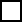 Przedmiot zamówieniaBudowa oświetlenia ulic w Gdańsku w ramach programu „Jaśniejszy Gdańsk” - edycja 2020 Etap III. Część nr 1. 1) Budowa oświetlenia ul. Inżynierska (fragment) i ul. Jaśminowa (fragment)1Cena ofertowa ogółem    ………………………………………………………………..………* zł brutto2Termin wykonania zamówieniaZgodnie z SIWZ3Minimalny okres gwarancji jakości36 miesięcy od dnia odbioru4Przedłużenie minimalnego okresu gwarancji jakości o:………* miesięcy5 Warunki płatnościZgodnie z Wzorem umowy6Części zamówienia, których wykonanie wykonawca zamierza powierzyć podwykonawcom oraz o ile jest to wiadome nazwy firm podwykonawców……………………………………………………………………………………….*Uwaga:   Wymagany kwalifikowany podpis elektroniczny !Nazwa (firma) i adres wykonawcy (wykonawców wspólnie ubiegających się
o udzielenie zamówienia)…………………………………………………………………………………….. *Numer telefonu…………………………………………………………………………………….. *Adres poczty elektronicznej…………………………………………………………………………………….. *Wykonawca zgodnie z ustawą prawo przedsiębiorców z dnia 6 marca 2019 r.   (Dz.  U. z 2019 r. poz. 1292 z późn. zm.)  jest:               mikroprzedsiębiorcą**               małym przedsiębiorcą**                  średnim przedsiębiorcą**              pozostali przedsiębiorcy**Przedmiot zamówienia Budowa oświetlenia ulic w Gdańsku w ramach programu „Jaśniejszy Gdańsk” - edycja 2020 Etap III.Część nr 2.  1)	Budowa oświetlenia ul. Żurawia 2)	Budowa oświetlenia ul. Lenartowicza (droga wewnętrzna przy  Przedszkolu nr 203)	Budowa oświetlenia ul. Długosza1Cena ofertowa ogółem ………………………………………………………………..………* zł brutto2Termin wykonania zamówieniaZgodnie z SIWZ3Minimalny okres gwarancji jakości36 miesięcy od dnia odbioru4Przedłużenie minimalnego okresu gwarancji jakości o………* miesięcy5 Warunki płatnościZgodnie z Wzorem umowy6Części zamówienia, których wykonanie wykonawca zamierza powierzyć podwykonawcom oraz o ile jest to wiadome nazwy firm podwykonawców……………………………………………………………………………………….*Uwaga:   Wymagany kwalifikowany podpis elektroniczny !Nazwa (firma) i adres
wykonawcyUwaga:   Wymagany kwalifikowany podpis elektroniczny !Lp.Rodzaj robót(wykonany zakres rzeczowy)Czy zamówienie obejmowało swoim zakresem budowę lub przebudowę oświetlenia zewnętrznego                      (np. ulicznego,  parkingowego lub parkowego) z zastosowaniem technologii  LED ?Wartość zamówienia brutto złData wykonania(zakończenia)MiejscewykonaniaPodmiot, na rzecz którego robota została wykonana1.2.3.4.5.6.7.1TAK/NIE*………………Nazwa (firma) i adres wykonawcy(wykonawców wspólnie ubiegających się
o udzielenie zamówienia)Uwaga:   Wymagany kwalifikowany podpis elektroniczny !Lp.Imię i nazwiskoZakres wykonywanych czynnościUprawnieniaInformacja o podstawiedo dysponowania osobą1.2.3.4.5.1Kierownik budowyUprawnienia budowlane do kierowania robotami budowlanymi w specjalności instalacyjnej w zakresie sieci, instalacji i urządzeń elektrycznych
i elektroenergetycznych Samodzielnie na podstawie:………………………………………*(należy wskazać rodzaj umowynp. umowa o podwykonawstwo,umowa cywilno-prawna itp.)/osoba zostanie udostępnionaprzez inny podmiot*(*) niepotrzebne skreślićNazwa (firma) i adres wykonawcy(wykonawców wspólnie ubiegających się
o udzielenie zamówienia)Uwaga:   Wymagany kwalifikowany podpis elektroniczny !Nazwa (firma) i adres
wykonawcyUwaga:   Wymagany kwalifikowany podpis elektroniczny !Nazwa (firma) i adreswykonawcy Uwaga:   Wymagany kwalifikowany podpis elektroniczny !Uwaga:   Wymagany kwalifikowany podpis elektroniczny !